Economy and SkillsDepute Chief Executive and Chief Financial OfficerAlexander McPhee ACMADrongan Primary School & Early Childhood CentreHead Teacher: Mr Sean MaddocksMillmannoch Ave, Drongan, Ayr, KA6 7BYTel: (01292) 59129120th October 2020HALLOWEEN THEMED LUNCH – FRIDAY 30th OCTOBER 2020Dear Parent/Carer,On Friday 30th October Mrs Shields and her catering team will be putting on another themed lunch for our pupils. Please note the options below will replace the menu for this date. The menu for Friday will be as follows: Main Course options:Chicken Burger orMacaroni Cheese orPizza*all served with potato wedgesDessert:Halloween Treat Bag (sweet treats)Please fill in the slip below and return it to school as soon as possible (by Tues 27th October) if your child would like to take part in the themed lunch next Friday. Please use ParentPay if you are required to pay for school meals. A reminder that all children in P1-3 are entitled to a free school meal. Kind regards,Tom McFadzean						Depute Head Teacher					----------------------------------------------------------------------------------------------------------------HALLOWEEN THEMED LUNCH – FRIDAY 30th OCTOBER 2020My child _________________________ in Primary _________ would like to have a themed lunch.They will have (please tick):Main Couse: 	Chicken Burger			(select one)							Macaroni Cheese      					Pizza	Signed: ________________________________   Date: __________________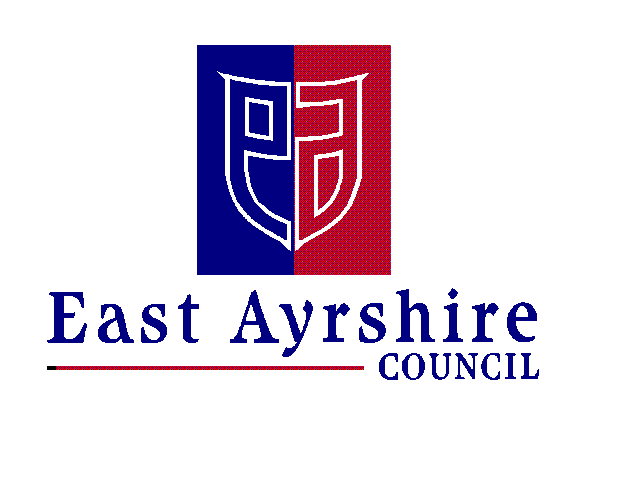 